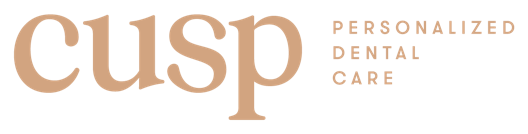 POSTOPERATIVE SINUS PRECAUTIONSIn surgeries involving the Maxillary sinus, positive or negative pressures are to be avoided during the healing period. Please follow these precautions until otherwise notified:   1. Do not blow your nose.   2. Do not use a straw.   3. Do not smoke.   4. Do not play wind instruments.   5. If you sneeze, do so with your mouth open.   6. Do not use a sauna or steam room for three months. I have read and understand the instructions given to me. I have had a chance to ask questions regarding these instructions and they have been answered.Patient Signature: _________________________Date: ___________